The Culture ProjectFind an example of folk culture and its equivalent in popular culture within a single country! Do some research about it! [30 pts]	Ideas:MusicArtDanceFashionSportArchitecture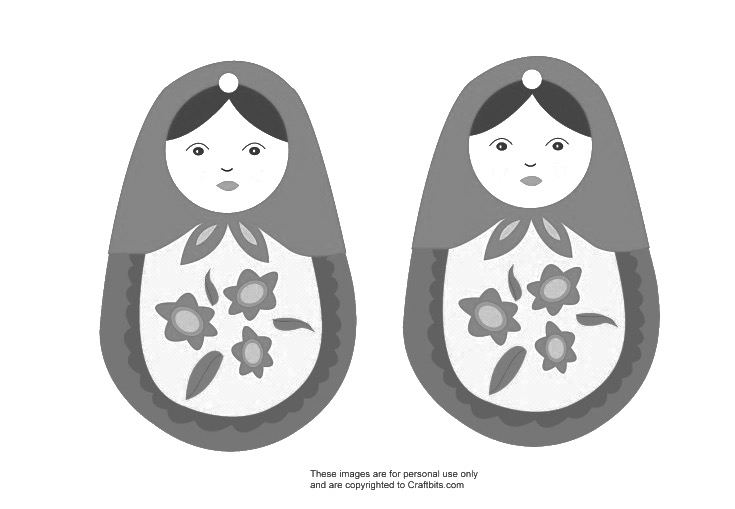 The Culture ProjectFind an example of folk culture and its equivalent in popular culture within a single country! Do some research about it! [30 pts]	Ideas:MusicArtDanceFashionSportArchitecture